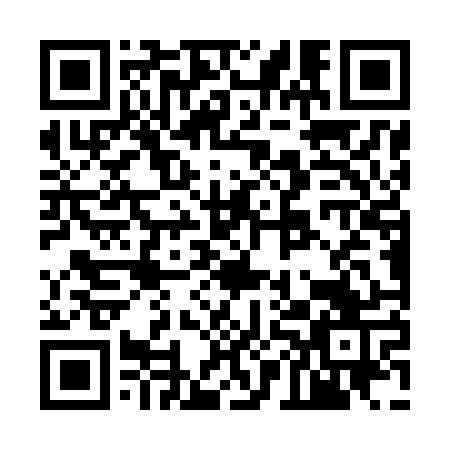 Prayer times for Albese con Cassano, ItalyMon 1 Apr 2024 - Tue 30 Apr 2024High Latitude Method: Angle Based RulePrayer Calculation Method: Muslim World LeagueAsar Calculation Method: HanafiPrayer times provided by https://www.salahtimes.comDateDayFajrSunriseDhuhrAsrMaghribIsha1Mon5:197:031:275:567:529:302Tue5:177:011:275:577:539:313Wed5:156:591:265:587:559:334Thu5:126:571:265:597:569:345Fri5:106:551:266:007:579:366Sat5:086:531:266:017:599:387Sun5:066:511:256:028:009:398Mon5:036:501:256:028:019:419Tue5:016:481:256:038:039:4310Wed4:596:461:256:048:049:4511Thu4:566:441:246:058:059:4612Fri4:546:421:246:068:079:4813Sat4:526:401:246:078:089:5014Sun4:496:391:246:088:099:5215Mon4:476:371:236:098:109:5316Tue4:456:351:236:098:129:5517Wed4:426:331:236:108:139:5718Thu4:406:321:236:118:149:5919Fri4:386:301:226:128:1610:0120Sat4:356:281:226:138:1710:0321Sun4:336:261:226:148:1810:0422Mon4:316:251:226:148:2010:0623Tue4:286:231:226:158:2110:0824Wed4:266:211:216:168:2210:1025Thu4:246:201:216:178:2410:1226Fri4:216:181:216:188:2510:1427Sat4:196:161:216:188:2610:1628Sun4:176:151:216:198:2710:1829Mon4:146:131:216:208:2910:2030Tue4:126:121:216:218:3010:22